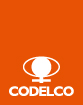 CORPORACIÓN NACIONAL DEL COBRE DE CHILEGERENCIA DE ABASTECIMIENTOLICITACIÓN Nº 1400006780CODELCO SERVICIOS DE MENSURAS Y TOPOGRFIA PARA PROPIEDAD MINERA CONTROLADA POR GEXRESUMEN EJECUTIVOLa Corporación Nacional del Cobre de Chile le invita a participar en el proceso de Licitación para servicio CODELCO SERVICIOS DE MENSURAS Y TOPOGRFIA PARA PROPIEDAD MINERA CONTROLADA POR GEXPodrán participar en esta licitación aquellas empresas que correspondan a productores y/o distribuidores mayoristas del suministro o de comerciantes internacionales mayoristas, actuando directamente o a través de consorcios, chilenos o extranjeros, que acrediten experiencia en la comercialización, distribución, manejo y entrega del suministro.Esta licitación será realizada a través de Portal de Compras de Codelco la plataforma de licitaciones electrónica de Codelco.Podrán participar en esta Licitación aquellos Proponentes que hayan recibido la invitación a través de Portal de Compras de Codelco y acrediten experiencia en la fabricación y/o suministro de estos insumos.Como se mencionó en el punto anterior, esta licitación será realizada a través de la plataforma electrónica oficial de Codelco, el Portal de Compras. Para participar en esta licitación, debe estar registrado en Portal de Compras CODELCO. En caso de no tener actualizado su registro debe contactarse al teléfono +56 2 2818 5765 en horario de Lunes a Viernes de 08:00 a 19:00 hrs o al correo electrónico portalcompras@codelco.cl. La información a entregar al Portal de Compras de CODELCO es la indicada en el siguiente cuadro:Capacitación portal de compras de Codelco: Será exclusiva responsabilidad del proponente capacitarse, solicitando al teléfono +56 2 2818 5765 en horario de Lunes a Viernes de 08:00 a 19:00 hrs o al correo electrónico portalcompras@codelco.cl.ITINERARIO DE LA LICITACIÓNCualquier alteración de este itinerario será comunicado oportunamente a todos los Proponentes.Las empresas interesadas en participar deberán enviar un email dirigido a lmore013@contratistas.codelco.cl  con copia a JCavi005@contratistas.codelco.cl  indicando lo siguiente:Razón socialNombre FantasíaRUTContactoE-mailTeléfonoNombre LicitaciónCODELCO SERVICIOS DE MENSURAS Y TOPOGRFIA PARA PROPIEDAD MINERA CONTROLADA POR GEXNombre GestorLuis Andres Moreno, Gestor de NegociosHito Fecha Publicación llamado a licitación en portal24 de Enero de 2018Ronda de Consultas a las Bases de Licitación31 de Enero de 2018 hasta las 12.00Entrega de aclaraciones y respuestas a los Proponentes08 de febrero  de 2018 Recepción de Ofertas en portal26 de febrero  de 2018 hasta las 12.00Resultado Licitación (Fecha Estimada Adjudicación del Contrato) 16 de Marzo de 2018 ParticipaNombre EmpresaRut EmpresaContacto para el procesoContacto para el procesoContacto para el procesoContacto para el procesoParticipaNombre EmpresaRut EmpresaNombreNombreCargoE-mailFono SI o NO